Annual Gathering – “Pe kapaysik Miykowapi” (Come and Spend the Night)                  Saturday September 8th, 2018 – Wanuskewin Heritage ParkTipi Sleepover Registration FormRegistrant InformationWhat to BringTentative Schedule Additional InformationProgramming OptionWhich mini-language immersion programming option would you prefer to participate in? Choose one:SignatureI understand and agree to the information for the Annual Gathering Tipi Sleepover event.If you have any questions or concerns please contact SK-IMN:website: https://groups.usask.ca/indigenous-mentorship/index.phpemail: sk.imnp@usask.caphone: (306) 966-1206 or (306) 966-2805location: 301 St. Andrews College, 1121 College Drive, University of Saskatchewan 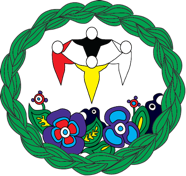 Saskatchewan Indigenous Mentorship NetworkSK-IMN Full Name: ____________________________________________________Phone: ________________________ Emergency Contact Name: _______________________________________Phone: ________________________ Number of children attending with you: _________Child 1 Name:Child’s Age:  Allergies/Dietary needs:Child 2 Name:Child’s Age:Allergies/Dietary needs:sleeping bag, pillow and other beddingfoam or small mat to sleep on (wooden floors in tipi)personal effects (toothbrush, deodorant, etc. – UNSCENTED – please not we have NO shower facilities)appropriate clothing and footwear for weather conditions, and extra layers!flashlightbug sprayCheck which one you prefer:Will sleep in tipi with other participantsWill bring your own tent to sleep inEvening Schedule5:00 PM Supper and Keynote Speaker6:30 PMMeet-and-greet with Wanuskewin host / set up camp outside7:00 PM Educational program9:00 PM Bannock-on-a-stick at campfire with Hot Chocolate OR Muskeg Tea – Discussion on traditional plains life at Wanuskewin10:00 PM Self-Guided free time at tipi villageMorning Schedule8:00 AMRise and Shine – clean up Tipi Village area (all equipment needs to be out of tipi village before 9 AM)8:30 AMBreakfast / Day 2 of gathering begins. There are NO shower facilities available on site Due to the nature of the site being an Indigenous ceremonial and gathering place, there is a no alcohol or drugs policy on site at Wanuskewin Heritage Park at all times.If you do not have access to any of the items on the ‘What to Bring’ list for the sleepover we may be able to provide the needed item for you on an individual request basisA finalized schedule will be provided closer to the eventCreeMichifSignature:Date: